Guide to Request for Proposals for the selection of providers to provideNutrition Servicesfor the period of:July 1, 2023 through June 30, 2027Area Agency on Aging Serving Southwest Idaho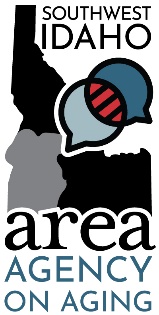 Southwest Idaho Area Agency on Aging (SWIA3)1505 South Eagle Road, Suite 120Meridian ID 83642(208)-898-7077Completed Proposals must be physically in the possession of the Southwest Idaho Area Agency on Aging by 5:00 PM, April 7, 2023TABLE OF CONTENTSSections I through III provide the information, background, and instructions for completion of Requests for Proposals for Nutrition Services.PUBLIC NOTICELegal AdvertisementRequest for ProposalsThe Southwest Idaho Area Agency on Aging (SWIA3), the designated Area Agency on Aging (AAA) Serving Southwest Idaho, announces its intent to accept proposals from interested service providers for nutrition and transportation services in various locations in Ada, Adams, Boise, Canyon, Elmore, Gem, Owyhee, Payette, Valley and Washington counties.The Request for Proposals Guide and Application materials are available on the SWIA3’s website at:  https://www.a3ssa.com/administration/documents/request-for-proposals/. Providers may submit proposals for one or more services in any or all of the designated cities and counties. Two applications are available, for nutrition and transportation services.  Contracts will be issued with the winning providers for the period of July 1, 2023 through June 30, 2027. Providers with questions regarding the application packet should contact the SWIA3 Fiscal and Contracts Manager, Brandi Waselewski, by telephone at (208) 898-7077 or by e-mail at brandi.waselewski@a3ssa.com. Unless specified otherwise, informational conferences for all interested providers will be held at the following locations:     Payette Senior Center, 137 N Main St, Payette, ID 836 at 10:00- 11:30 a.m. McCall Community Center, 701 1st Street, McCall, ID, 83638 at 03:00- 4:30 p.m.Mountain Home Senior Center, 1000 N 3rd E St, Mountain Home, ID 83647 at 10:00 -11:30 a.m.Please check our website for any meeting updates. https://www.a3ssa.com/administration/documents/request-for-proposals/After the informational conferences are concluded, the A3SSA will not answer any questions.Providers must submit proposals to SWIA3 office at 1505 South Eagle Road, Suite 120 Meridian, Idaho 83642 by Friday, March 10th, 2023 at 5:00 pm. Award announcements will be made on Thursday May 25, 2023 via email. There will be mandatory provider meeting on Friday June 23, 2023 to finalize awarded contracts. SWIA3 does not discriminate against any person on the basis of race, color, national origin, creed, ability to speak English, disability, sex, age or marital status in admission, treatment, or participation in its programs, services, and activities, or in employment. CONTRACTING PROCESS AND SCHEDULE The following is a schedule of events concerning the proposal process: 	Note: All times shown are in the Mountain Time Zone (UTC-07:00, DST UTC-06:00).After Thursday March 2, 2023 SWIA3 will not answer any questions or provide any additional information to a provider. Before that time, all questions regarding the requirements necessary to complete a proposal should be directed to SWIA3 Contracts Manager, Brandi Waselewski, via email at brandi.waselewski@a3ssa.com or via telephone at 208-898-7077. The question and answer will be posted on the Area Agency on Aging Website: https://www.a3ssa.com/administration/documents/request-for-proposals/.All dates, times, and locations are subject to change at SWIA3’s discretion.Any communications with SWIA3 regarding this RFP should be with Brandi Waselewski at the contact information listed above.GUIDE TO THE REQUEST FOR PROPOSAL PROCESS AND APPLICATION PURPOSESWIA3 is responsible for planning, developing, advocating for, and coordinating a comprehensive service system for persons 60 years of age and older residing in the ten counties of Southwest Idaho. A significant part of this responsibility is accomplished through utilization of contracted service providers (hereinafter “providers”). Through this request for proposals (RFP) process, SWIA3 is accepting proposals from interested providers for provision of nutrition services in towns located in Ada, Adams, Boise, Canyon, Elmore, Gem, Owyhee, Payette, Valley and Washington Counties. SWIA3 recognizes that cost-effective solutions may vary in type and approach, particularly given the diversity within this region of geography, resources, and personnel. Price is not the sole determining factor for selection because the reimbursement rate is already set. SWIA3 reserves the right to enter into separate contractual relationships with the interested providers in the sole discretion of the SWIA3 Board of Directors. This RFP serves as a tool to formalize negotiations to enter into a contract or contracts with chosen providers, if any. SERVICE CONTRACTSSWIA3 contracts are performance-based. SWIA3 seeks providers that can implement services efficiently and effectively within the required guidelines and specifications.All successful providers will be designated as provider(s) for the period between July 1, 2023 and June 30, 2027.   The service shall be designed to provide continuous service for the full term of the contract. SWIA3 determines the rate of reimbursement (currently $4.25 per Congregate Meal and $4.75 for Home Delivered Meals) and will refer consumers to the providers based on consumer choice. Consumers are provided with a list of providers and will select the one they want to provide the service. Final funding levels are dependent on the availability of federal (Older Americans Act) and state (Idaho Senior Services Act) funds or any other applicable funds.Changes in the governing federal and state statutes, regulations, rules, and program manuals/guidelines including, but not limited to, those of the Idaho Commission on Aging (ICOA), may require modifications of the contract between SWIA3 and a provider selected through this RFP process.Any provider that subcontracts with another entity to provide services shall ensure that such subcontractor has a clear understanding of the methodology used to determine compensation under the subcontract.PROVIDER PROPOSALSTo be considered for a contract with the A3SSA, providers must satisfy all of the following requirements: Have an identified business e-mail address for communicating and otherwise conducting business with the SWIA3. Satisfy organizational requirements. A provider must be one of the following: A provider that is a not-for-profit entity must be legally incorporated, registered to do business in Idaho, have an Internal Revenue Service 501(c)(3) designation, and have a demonstrated history of satisfactory human services performance.A provider that is a for-profit entity must be legally organized and registered to do business in Idaho. Provide and document outreach functions to locate persons in the community who are not participating in available programs or receiving services for which they qualify, identify their service needs, provide them information about aging programs and services available in their communities, and assist them with accessing services they need or programs in which they want to participate.Provide information detailing the provider’s ability to make accommodations for individuals who are geographically inaccessible, non-English speaking, from another culture, and/or have disabilities.Provide information on the provider’s utilization of trained volunteers.Provide comprehensive and detailed information that reflects the background of the provider relative to the proposed services.Hold, or be able to obtain before the beginning of the contract term, all necessary certifications and licensures, and be able to comply with all federal, state, and local requirements.Be capable of electronically reporting accurate fiscal and program data, on time, as required or as requested.Comply with assessments, program evaluations, and audit activities.Be willing to accept a minimum of five consumers. Referrals are contingent on consumer choice. Be willing to accept SWIA3’s reimbursement rate (currently $4.25 per Congregate Meal and $4.75 for Home Delivered Meals). Agree to and sign the sample contract as written, or without substantial modification.Demonstrate the ability and willingness to provide services and utilize funding in accordance and compliance with the contract terms, the Older Americans Act, as amended, the Older Americans Act: Federal Title III Regulations, the Idaho Senior Services Act, the ICOA Rules Governing Senior Services Program (IDAPA 15.01.01) and Rules Governing Older Americans Act Services (IDAPA 15.01.21), and all Idaho Commission on Aging and SWIA3 Program Manuals and Service Implementation guides. These documents are available for review at SWIA3 during regular business hours. They may also be found online at:			Federal Statute: 			Older Americans Act of 1965, Public Law 109-365https://legcounsel.house.gov/Comps/Older%20Americans%20Act%20Of%201965.pdf Federal Regulations: CFR Part 1321https://www.ecfr.gov/cgi-bin/text-idx?SID=44881df283b5afeec950e2b78b7a6efb&mc=true&tpl=/ecfrbrowse/Title45/45cfr1321_main_02.tpl 			State Statutes:	Idaho Senior Services Act, IC §67-5001 et seq 	https://legislature.idaho.gov/statutesrules/idstat/Title67/T67CH50/ 			Rules: Rules of the Idaho Commission on Aging	IDAPA 15.01.01 – Rules Governing Senior Services Programs			IDAPA 15.01.21 – Rules Governing the Older Americans Act Services			http://adminrules.idaho.gov/rules/current/15/index.html#Blind							ICOA Operations Manual & Service Implementation Guides:https://aging.idaho.gov/wp-content/uploads/2022/11/ICOA-Operations-Manual-Final-2022.pdfSUBMISSION INSTRUCTIONSEach provider must carefully read this RFP and follow the instructions contained in it. Failure to carefully follow the instructions may cause SWIA3 to reject the proposal. Each provider must submit a complete proposal. Submitting a complete proposal requires, at a minimum, (1) submitting a completely filled-out and signed application form, and (2) attaching all documentation requested in the application form. Answers to all parts of the application must be typed or computer printed. Documentation requested on the application form includes the following: Non-Profit – Article of Incorporation, Bylaws, and 501(c)(3) status (if applicable)Non- Profit Audit – (if applicable)Small Business Programs designation (if applicable)Financial SoundnessInsurance Coverage: ProofDrug-Free Workplace PolicyJob DescriptionsFacility Lease (if applicable)Grievance Resolution ProceduresCertification Regarding Debarment, Suspension, Ineligibility, and Voluntary Exclusion, Lower Tier Covered TransactionsFailure to submit all information requested could result in the proposal being classified as “unacceptable” or rejected on the basis of unresponsiveness.It is the responsibility of all providers to examine the entire RFP package before the providers’ conference, and seek clarification of any item or requirement that may not be clear, as SWIA3 will be unable to answer questions after the informational conferences. Each provider must check all information for accuracy before submitting a proposal. Providers should fully describe their background, experience, and procedures in the proposal. Each proposal must be submitted in its entirety, together with any supporting documents on single-sided pages. Any attachments should be on 8 1/2” x 11” white paper, and must not be double-sided. The proposal must be placed in proper packaging so that the proposal is not folded. Do not bind or staple the proposal. Secure the proposal in the upper left-hand corner with a clip. Each provider must submit one original proposal, in addition to two copies. Proposals must be sealed and physically in the possession of SWIA3 no later than Friday, April 7, 2023 at 5:00 p.m. Emailed or faxed proposals will not be accepted.  Proposals should be clearly labeled “PROPOSAL,” and delivered to the following address: Mailing/Street Address: 	Southwest Idaho Area Agency on AgingAttn: Contracts Manager 1505 South Eagle Road, Suite 120					Meridian, ID 83642SWIA recommends hand delivery rather than mailing. Receipt of deposit for hand-delivery will be provided if requested. Late or incomplete proposals will not be accepted. No exception to the time frame will be made.CANCEL OR REJECT PROPOSALSSWIA3 reserves the right to cancel this RFP at any time. Furthermore, SWIA3 reserves the right to accept or reject any or all of the proposals in whole or in part. SWIA3 also reserves the right to reissue all or portions of the RFP at a later date. QUESTIONS AND REQUESTS FOR CLARIFICATIONS Questions and requests for clarifications to the RFP will be considered only if they are submitted in writing utilizing the Provider Question form (Exhibit B) and received by the SWIA3 Contracts Manager, via U.S Mail at 1505 South Eagle Road, Suite 120, Meridian, ID 83642 or email at brandi.waselewski@a3ssa.com,  and are received no later than Thursday March 2, 2023 5:00 p.m (MST). Questions, requests for clarification, and objections that are not timely submitted will be deemed waived. No facsimile questions or clarification will be accepted. All questions, objections and requests for clarification to the RFP will be addressed as a written addendum to the proposal. Only written clarifications and answers from the SWIA3 should be considered as final. PROTEST OF RFP REQUIREMENTS/QUESTIONSAny provider who wishes to protest the requirements, standards, specifications, or process outlined in this RFP may submit a written, signed notification to the SWIA3 Contracts Manager, via mail at 1505 South Eagle Road, Suite 120, Meridian, ID 83642 or email  at brandi.waselewski@a3ssa.com, to be received no later than Monday, March 16, 2023 5:00pm (MST). No facsimile protest will be accepted. The notification shall state the exact nature of the protest, describe the location of protested portion or clause in the RFP documents, explain why the provision should be modified, and propose a detailed correction and alternative language. In response to a protest, SWIA3 will act as it sees fit, which may include but is not limited to the following: modifying the RFP documents, canceling the RFP altogether, or rejecting all or part of the protest. OPENING OF PROPOSALSSealed proposals received by SWIA3 before the deadline and which are properly labeled as “PROPOSAL” will be opened on Friday, April 7, 2023 at 5:00 p.m. (MST), in the SWIA3 office. The name of each provider and the service for which it is submitting a proposal will be read and recorded.   SELECTION PROCESSThe selection process will consist of the following process: Staff review: SWIA3 staff will review each proposal to ensure that it has been submitted on time, is complete, and includes all required documents. Staff will also review to determine if the provider is able to sign the sample contract as written or without substantial modifications. Committee review: The Selection Committee (hereinafter “Committee”) will review and score each proposal. The Committee will consist of SWIA3 staff. The Committee’s review will consist of the following components:Review of the application form and attached documentation;Communications with the provider’s references and business contacts;Committee determination as to recommended changes to the proposal;Oral interview with the provider and on-site visit if the Committee deems necessary and believes that the provider is a finalist;Completion of a scoring sheet for the proposal.Committee recommendation: The Committee will forward its recommendations to the SWIA3 Board of Directors (hereinafter the “Board”). Board review: The Board will review the proposals and documentation from the Committee, as well as the Committee’s recommendations. The Board may choose to conduct its own investigation and review to supplement any perceived deficiencies in the information presented. Board decision: The Board will make the final decision on which proposals to select, if any.Awards will be announced.EVALUATION Before scoring the proposals, SWIA3 staff will review the proposals to determine if any of the proposals do not satisfy the minimum requirements. To avoid rejection at this staff review stage, the proposals must satisfy the following at a minimum: The proposal must have been submitted on time, be complete, be sealed, and include all required documentation. The provider must be able to sign the sample terms and conditions contract (Exhibit A) as written or without substantial modifications that would make the contract unfeasible for SWIA3. The provider must not be debarred, suspended, or otherwise excluded from or ineligible for participation from the RFP. Once the initial staff review is complete, the Committee and the Board will evaluate the proposals by determining the perceived congruence of its selection criteria and needs against the submitted proposals. Specifically, the Committee and the Board will score the proposals according to the scoring methodology below:As is evident from the scoring methodology outlined above, feedback from references and business contacts plays a large role in the scoring of each proposal. In addition to contacting the references listed on the application form, the Committee and the Board may communicate with any business contacts of the provider during this RFP process. The Committee and the Board may also take into consideration information from its own staff if the provider has contracted with SWIA3 at any time in the past.References and business contacts may be asked the following types of questions: How would you rate the provider’s ability to provide accommodations to consumers with disabilities? How would you rate the provider’s ability to provide accommodations to consumers who do not speak English, or whose first language is not English?How would you rate the provider's ability to maintain the confidentiality of consumer information? How would you rate the satisfaction level of the provider’s consumers? How would you rate your satisfaction level with the provider? Please explain your answer, providing details and specific instances if at all possible. How would you rate the provider’s preparedness to provide the services set out in this RFP? How would you rate the professionalism and training of the provider’s employees? How would you rate the provider’s ability to implement a quality assurance plan? How would you rate the provider’s ability to implement a grievance resolution process, and to resolve grievances in a satisfactory and timely manner? How would you rate the provider’s integrity, as well as the provider’s ability and determination to comply with the law?List the provider’s three greatest strengths. List the provider’s three greatest weaknesses. How would you rate the provider’s ability to provide timely, detailed, and organized reports and invoices? Please explain your answer, providing details and specific instances if at all possible. To what other organizations or individuals has this provider provided services who are not listed as references? Only one congregate and HDM service provider per area will be selected. Senior Centers will be given the priority with a good proposal score, positive references and a good history of service delivery. At any point in the evaluation process, SWIA3 reserves the right:To reject any or all proposals, or any part thereof; To reject any proposal that, in the opinion of SWIA3, contains statements intended to mislead SWIA3 in its evaluation of the proposal;To reject any proposal that does not provide a response to each of the required sections of the application or does not provide required documentation;To waive any minor defects in the submittal if this is to the advantage of SWIA3;To accept the submittal that is in the best interest of SWIA3.SWIA3’s decision shall be final. Waiver by SWIA3 of a minor defect in a proposal shall in no way modify the RFP or excuse the provider from full compliance with contractual and legal requirements if the provider is awarded a contract. NOTIFICATION OF AWARDThe providers will be notified of the results of the RFP by Thursday, May 25, 2023. Unsuccessful providers may request to be informed of the reasons they did not receive the contract.CONTRACT NEGOTIATION After the proposal has been scored, SWIA3 may recommend changes in the provider’s proposed methodology. If A3SSA recommends changes, then the provider must negotiate in good faith on those changes. Subject to agreement upon changes resulting from the recommendations of SWIA3, if any, the contract shall be in a form as provided by SWIA3. APPEALSUnsuccessful providers may appeal the decision before Thursday, June 1, 2023 by responding in writing to the SWIA3 within seven (7) calendar days of the date of the notification of awards. Such appeals must include a reason or the reasons that the award decision of the Board is in error. Upon receipt of the appeal, the SWIA3 board shall review its decision and determine by Thursday June 8, 2023, whether to affirm its prior award, modify the award, or choose to re-bid, setting forth its reason or reasons therefor. After completion of the review process, SWIA3 may proceed as it deems to be in the public interest. CONTRACT SIGNINGThe final step in effecting a contract is the signature process. No contract exists until it is signed by both the Board and the provider. The proposed contract becomes a binding agreement only upon the effective date and upon signature by both parties.BACKGROUND INFORMATIONAccording to the 2019 US Census, the county breakdown for the total senior population over the age of 60 in the ten-county planning and service area (hereinafter “PSA”) is as follows:Produced by the U.S. Census Bureau in collaboration with the National Center for Health Statistics (NCHS), Bridged-Race Population Estimate.SERVICE AREA MAPSService Area Maps:The service area maps on the following pages are intended to identify the PSA of the SWIA3. 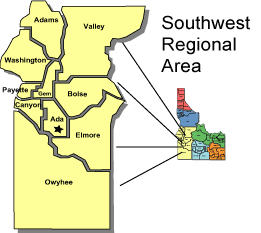 A3SSA – Planning and Service AreaNote: The Planning Service Area spans a total of 21,879 square miles.The Boise Metropolitan Statistical Area (MSA) is Idaho’s “megacity”, sprawling over two counties (Ada and Canyon) and includes the cities of Boise, Meridian, Nampa, and Caldwell, along with several formerly small communities that have recently grown into adjoining satellite cities. The area is collectively known as the Treasure Valley. The metropolitan area’s quality of life is further enhanced by the presence of several colleges and universities. CONTRACTING STATISTICS BY PROGRAMCONGREGATE MEALS STATISTICS – SFY 2022Consumers Served by 28 providers in SFY 2022 ( to )HOME DELIVERED MEALS STATISTICS – SFY 2022Consumers Served by 15 providers in SFY 2022 ( to )PROGRAM FUNDING HISTORIES:The program funding histories provide important background information about funding levels of major programs.CONGREGATE SERVICES Funding Source: (Actual expenditures for completed years and budget for current year)HOME DELIVERED MEALS SERVICESScheduleScheduleEventDate and TimeEmail distribution of RFP to bidders listSaturday, January 28, 20231st Official newspaper announcement (Idaho Statesman and local newspapers)The week of Jan 30- Feb 2, 20232nd Official newspaper announcement (Idaho Statesman and local newspapersThe week of Feb 6-10, 2023Deadline to submit questions and clarificationsThursday March 2, 2023 by 5:00 pmProviders conference. Location: Payette, McCall, Mountain Home     Payette Senior Center, 137 N Main St, Payette, ID 836 at 10:00- 11:30 a.m. McCall Community Center, 701 1st Street, McCall, ID, 83638 at 03:00- 4:30 p.m.Mountain Home Senior Center, 1000 N 3rd E St, Mountain Home, ID 83647 at 10:00- 11:30 a.m. Providers conference. Location: Payette, McCall, Mountain Home     Payette Senior Center, 137 N Main St, Payette, ID 836 at 10:00- 11:30 a.m. McCall Community Center, 701 1st Street, McCall, ID, 83638 at 03:00- 4:30 p.m.Mountain Home Senior Center, 1000 N 3rd E St, Mountain Home, ID 83647 at 10:00- 11:30 a.m. Deadline to submit written objections (if any) to specifications or bidding proceduresMonday March 13, 2023 by 5:00pmDeadline to submit proposalsFriday, April 7, 2023 by 5:00pmOpening of proposals. Location: 1505 South Eagle Road, Suite 120 Meridian, Idaho 83642Friday, April 7, 2023 at 5:00pmEvaluation team reviews proposals and makes recommendations to the Board.Monday, April 24, 2023 to Wednesday, May 24, 2023A3SSA Board of Commissioners votes on winning bidsWednesday, May 24, 2023 at 1:00 pmAwards announced to winning award bidders; Email announcement Thursday, May 25, 2023 at 5:00 pmDiscussions with winning bidders to modify methodology (if applicable)Thursday May 25, 2023 to Thursday, June 1, 2023Deadline to submit written objections (if any) to awardThursday, June 1, 2023 by 5:00 pmContract signing, and Board response to written objections (if any). Location: SWIA3 1505 South Eagle Road, Suite 120 Meridian, Idaho 83642Thursday, June 8, 2023 by 5:00pmMandatory Provider MeetingFriday June 23rd, 2023 10:00amProvider submission information 40 Max ScoreApplication itself is completely filled out.10All required documentation is attached.10The provider is currently financially stable, and has a history of financial stability.10The provider is recognized as a Small Business high priority organization5The provider’s proposed management structure indicates proper oversight and supervision of the services provided.5Proposal narrative and past performance 145 Max ScoreThe provider is a senior center with a good history of service delivery and positive references. 20The provider implements other senior programs that will benefit nutrition consumers.  10The provider’s strengths, as corroborated with references and business contacts, are relevant and will enhance the program. 20The provider has a history of implementing good quality assurance plans and measures.25The provider identified a process that ensures consumers complaints are being recognized and a process to resolve these grievances.15The provider has a history of implementing and executing a good grievance resolution process.15The provider’s staff is trained to work with seniors. 20The provider has a reputation for integrity and compliance with the law.20Cost-effectiveness, budget, and line items40 Max ScoreThe provider will provide various activities that will provide additional support for A3SSA funded services20The provider provided a promising volunteer program plan, which included how volunteers are going to be recruited, placed, duties, etc.20Collaboration 30 Max ScoreThe provider has reasonable networking strategies that will draw support for the programs10The provider listed organizations they will collaborate with and how they will support the A3SSA program10The provider offers multiple socialization activities or trains volunteers to socially engage with recipients with the goal to combat isolation in their communities.10Max Score255County2019Ada County100,357Adams County1,805Boise County2,931Canyon County44,124Elmore County5,371Gem County5,409Owyhee County2,953Payette County5,944Valley County4,022Washington Count3,429176,345CountyNumber of consumers servedNumber of (units) meals providedAda111540,707Adams1413,397Boise2594246Canyon140947,100Elmore32210,720Gem2286,639Owyhee2606,914Payette40610,176Valley1313,177Washington2769,515CountyNumber of consumers servedNumber of units (meals) providedAda59390,945Adams 00Boise 5879 Canyon 584  93,709Elmore 114  17,830Gem 31  4,848Owyhee 23  3,589Payette 146 22,838 Valley 9 1,415Washington 61 6,774 State Fiscal Year (SFY)StateFederalTotalSFY 2020 (July 2019- July 2020) Actual$124,851.92$412,605.69$537,457.61SFY 2021 (July 2020 – June 2021) Actual$140,455.12$543,690.14$684,145.26SFY 2022 (July 2021 – June 2022) Actual$ 15,178$647,652$662,830 SFY 2023 (July 2022-  June 2023) Budget$ 125,468$680,240$ 805,888State Fiscal Year (SFY)StateFederalTotalSFY 2020 (July 2019- July 2020) Actual$221,309.86$526,190.26$747,500.12SFY 2021 (July 2020 – June 2021) Actual$272,838.81$ 613,711$886,549.81SFY 2022 (July 2021 – June 2022) Actual$ 250,034$865,640$1,115,674 SFY 2023 (July 2022-  June 2023) Budget$ 293,801$442,319$ 736,120